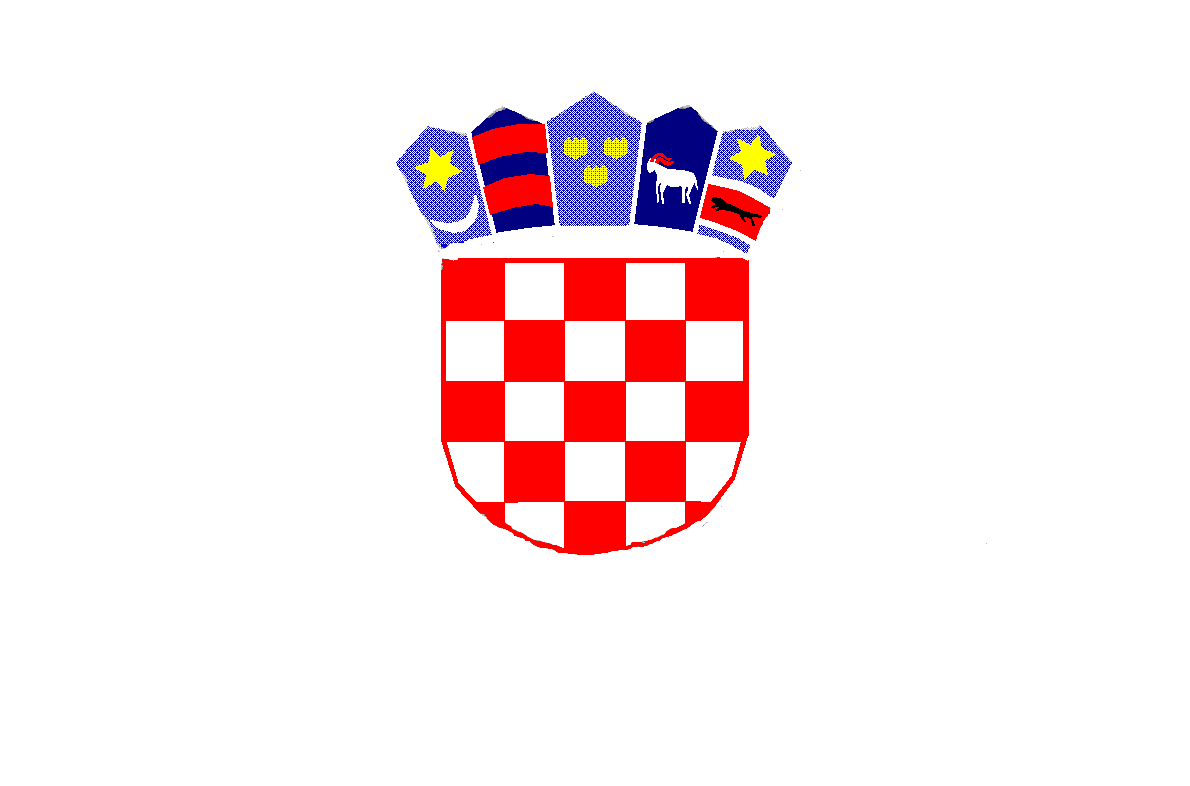 REPUBLIKA HRVATSKAMEĐIMURSKA ŽUPANIJAOPĆINA MALA SUBOTICAOSNOVNA ŠKOLA TOMAŠA GORIČANCAMALA SUBOTICA						Glavna 55, 40321 Mala SuboticaKLASA: 007-04/23-01/06URBROJ: 2109-35/01-23-5Mala Subotica, 25.9.2023.ZAKLJUČAK  SJEDNICE ŠKOLSKOG ODBORARedni broj  sjednice: 35. sjednica Školskog odbora Mjesto i datum održavanja sjednice: prostorije OŠ Tomaša Goričanca Mala 
Subotica, 25.9.2023. u 9,00 sati    Nazočni: Kristina Obadić, Stjepan Mikulić, Iva Mihalic Krčmar, Anja Domjanić       Izočni: nemaDnevni red:Usvajanje zapisnika s 33. i 34. sjednice Školskog odbora Donošenje Odluke o plaćanjima učenika u šk.god. 2023./2024. Izvješće o ostvarivanju Godišnjeg plana i programa rada škole  i Kurikuluma  za šk.god. 2022./2023.Korištenje športske dvorane u šk.god. 2023./2024.Godišnje Izvješće o radu predškole za 2022./2023. pedagošku godinuIzvješće ravnateljice o sigurnosti učenika u školi Obavijest ravnateljice o zapošljavanjima  Ostala pitanja.Ad 1) Zapisnik sa 33. sjednice Školskog odbora pročitala je predsjednica Školskog odbora. Primjedbi nije bilo te je zapisnik  je jednoglasno prihvaćen. Zapisnik sa 34. sjednice Školskog odbora pročitala je predsjednica Školskog odbora. Primjedbi nije bilo te je zapisnik  je jednoglasno prihvaćen. Ad 2) Članovi školskog odbora donijeli su Odluku o plaćanjima učenika na početku školske  2023./2024. godine:Prehrana u školskoj kuhinji –  prehrana učenika je besplatna za sve učenike Škole Osiguranje učenika od nezgode u šk.god. 2023./2024. je dobrovoljna i nije obvezna. Premija iznosi 4,00 eura po učeniku. Analizom pristiglih ponuda osiguranja odabrana je najpovoljnija ponuda osiguranja za naše učenike a to je ponuda Uniqa osiguranja.Ad3)Ravnateljica škole, Željka Štampar Zamuda pročitala je Izvješće o ostvarivanju godišnjeg plana rada i Kurikuluma u šk.god. 2022./2023. godinu. Primjedbi članova Školskog odbora nije bilo.Ad 4)Školski odbor  Osnovne škole Tomaša Goričanca Mala Subotica  na osnovu čl. 6., 7., 7.a,8.  Pravilnika o uvjetima stjecanja, o raspolaganju i raspodjeli vlastitih prihoda školskih ustanova kojima je osnivač Međimurska županija  donosi Odluku da će se objaviti natječaj za korištenje športskih dvorana u matičnoj i područnoj školi na mrežnim stranicama škole početkom listopada 2023. godine. Imenovano je  povjerenstvo za provođenje natječaja za korištenje športskih dvorana.Ad 5)Ravnateljica škole, Željka Štampar Zamuda pročitala je Izvješće o radu predškole za 2022./2023. pedagošku godinu. Primjedbi članova Školskog odbora nije bilo.Ad 6)Ravnateljica škole, Željka Štampar Zamuda pročitala je Izvješće o sigurnosti učenika u školi za šk.god. 2022./2023. Primjedbi članova Školskog odbora nije bilo.Ad7)Ravnateljica je nazočne izvijestila o zapošljavanjima radnika do 60 dana kao i ostalim radnim odnosima u školi. Nakon dobivanja odobrenja, slijedi objava natječaja.Ad 8)Ravnateljica škole nazočne je obavijestila da će se 36. sjednica Školskog odbora održati  29.9.2023. u 7,00 ujutro. Članovi su suglasni s prijedlogom održavanja sjednice i potvrđuju svoj dolazak.Sjednica je završila u 10,55  sati.Zapisničar:								Predsjednica ŠO:Marija Palatinuš							Kristina Obadić